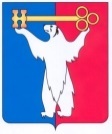 АДМИНИСТРАЦИЯ ГОРОДА НОРИЛЬСКАКРАСНОЯРСКОГО КРАЯПОСТАНОВЛЕНИЕ12.01.2021	                                           г. Норильск 			                             № 04О внесении изменений в отдельные постановления Администрации города НорильскаВ соответствии с Федеральным законом от 27.07.2010 № 210-ФЗ 
«Об организации предоставления государственных и муниципальных услуг», ПОСТАНОВЛЯЮ:1. Внести в Порядок компенсации расходов на оплату проезда к месту консультации и (или) лечения и обратно работникам учреждений и организаций, финансируемых за счет средств местного бюджета, и членам их семей, в целях оказания им медицинской помощи за пределами муниципального образования город Норильск, утвержденный постановлением Главы Администрации города Норильска от 29.01.2009 № 42 (далее – Порядок), следующие изменения:1.1. В пункте 3.1.1 Порядка:1.1.1. Абзац восьмой изложить в следующей редакции:«- свидетельства о рождении детей, выданные органами записи актов гражданского состояния Российской Федерации (в случае обращения за компенсацией расходов на оплату проезда членам семьи Заявителя);».1.1.2. Дополнить абзацами девятым - двенадцатым следующего содержания:«- паспорт или иной документ, удостоверяющий личность детей старше 14 лет (в случае обращения за компенсацией расходов на оплату проезда членам семьи Заявителя);- свидетельства о рождении детей, выданные компетентными органами иностранного государства, и их нотариально удостоверенный перевод на русский язык (при регистрации рождения детей за пределами территории Российской Федерации) (в случае обращения за компенсацией расходов на оплату проезда членам семьи Заявителя);- свидетельства об усыновлении, выданные органами записи актов гражданского состояния или консульскими учреждениями Российской Федерации (для усыновителей) (представляются в случае сохранения сведений о родителях в записи акта о рождении усыновленного ребенка);- документ, подтверждающий установление опеки или попечительства над несовершеннолетними;».1.1.3. Абзацы девятый – восемнадцатый считать абзацами тринадцатым – двадцать вторым соответственно. 1.2. В пункте 3.1.3 Порядка:1.2.1. В абзаце втором слова «абзацах четвертом, пятом, четырнадцатом» заменить словами «абзацах четвертом, пятом, восьмом, двенадцатом, восемнадцатом».1.2.2. Дополнить абзацами шестым, седьмым следующего содержания:«- из органов записи актов гражданского состояния Российской Федерации, подтверждающие факт рождения ребенка;- из органов опеки и попечительства, подтверждающие факт установления опеки или попечительства над ребенком.».1.3. В абзаце третьем пункта 3.7 Порядка слова «абзацах четвертом, пятом» заменить словами «абзацах четвертом, пятом, восьмом, двенадцатом, восемнадцатом».1.4. В подпунктах «б», «в» пункта 3.9 Порядка слова «абзацах четвертом, пятом» заменить словами «абзацах четвертом, пятом, восьмом, двенадцатом, восемнадцатом».2. Внести в Административный регламент предоставления муниципальной услуги в виде компенсации расходов на оплату проезда к месту консультации и (или) лечения и обратно работникам учреждений и организаций, финансируемых за счет местного бюджета, и членам их семей, в целях оказания им медицинской помощи за пределами муниципального образования город Норильск, утвержденный постановлением Администрации города Норильска от 24.10.2018 № 399 (далее – Административный регламент), следующие изменения:2.1. В пункте 2.6 Административного регламента: 2.1.1. Подпункт «ж» изложить в следующей редакции:«ж) свидетельства о рождении детей, выданные органами записи актов гражданского состояния Российской Федерации (в случае обращения за компенсацией расходов на оплату проезда членам семьи Заявителя);».2.1.2. Дополнить новыми подпунктами «з», «и», «к», «л» следующего содержания: «з) паспорт или документ, удостоверяющий личность детей старше 14 лет (в случае обращения за компенсацией расходов на оплату проезда членам семьи Заявителя);и) свидетельства о рождении детей, выданные компетентными органами иностранного государства, и их нотариально удостоверенный перевод на русский язык (при регистрации рождения детей за пределами территории Российской Федерации) (в случае обращения за компенсацией расходов на оплату проезда членам семьи Заявителя);к) свидетельства об усыновлении, выданные органами записи актов гражданского состояния или консульскими учреждениями Российской Федерации (для усыновителей) (представляются в случае сохранения сведений о родителях в записи акта о рождении усыновленного ребенка);л) документ, подтверждающий установление опеки или попечительства над несовершеннолетними;».2.1.3. Подпункты «з» - «н» считать подпунктами «м» - «с» соответственно.2.2. В пункте 2.6.2 Административного регламента:2.2.1. В абзаце первом слова «в подпунктах «в», «г», «н» пункта 2.6» заменить словами «в подпунктах «в», «г», «ж», «л», «с» пункта 2.6».2.2.2. Дополнить абзацами пятым, шестым следующего содержания:«- из органов записи актов гражданского состояния Российской Федерации, подтверждающие факт рождения ребенка;- из органов опеки и попечительства, подтверждающие факт установления опеки или попечительства над ребенком.».2.3. В пунктах 2.7, 2.9, 3.3 - 3.5 Административного регламента слова «в подпунктах «в», «г», «н» пункта 2.6» заменить словами «в подпунктах «в», «г», «ж», «л», «с» пункта 2.6».2.4. В пункте 5.3 Административного регламента слова «Федеральным законом от 02.05.2006 № 59-ФЗ «О порядке рассмотрения обращений граждан Российской Федерации», с учетом особенностей, установленных» исключить.2.5. Приложение № 1 к Административному регламенту изложить в редакции согласно приложению к настоящему постановлению.3. Опубликовать настоящее постановление в газете «Заполярная правда» и разместить его на официальном сайте муниципального образования город Норильск.4. Настоящее постановление вступает в силу после его официального опубликования в газете «Заполярная правда», но не ранее 01.01.2021.Исполняющий полномочия Главы города Норильска							               Н.А. Тимофеев						Приложение к постановлению Администрации города Норильска от 12.01.2021 № 04Приложение № 1к Административному регламентупредоставления муниципальной услуги в виде компенсации расходов на оплату проезда к месту консультации и (или) лечения и обратно работникам учреждений и организаций, финансируемых за счет средств местного бюджета, и членам их семей, в целях оказания им медицинской помощи за пределами муниципального образования город Норильск, утвержденному постановлением Администрации города Норильска от 24.10.2018 № 399Директору МКУ «Управление социальной политики» __________________________________от _____________________________________________________________________________________________________(Ф.И.О. заявителя, адрес проживания)телефон ____________________________ЗАЯВЛЕНИЕо предоставлении компенсации расходов на оплату проезда к местуконсультации и (или) лечения и обратно работникам учреждений и организаций,финансируемых за счет средств местного бюджета, и членам их семей в целяхоказания им медицинской помощи за пределами муниципального образованиягород НорильскПрошу предоставить мне компенсацию расходов на оплату проезда к месту консультации и (или) лечения и обратно.Денежные средства прошу перечислить на мой лицевой счет №______________, открытый в кредитной организации Российской Федерации. Сообщаю сведения об общеобразовательной организации, профессиональной образовательной организации, образовательной организации высшего образования (в случае обращения за компенсацией расходов на оплату проезда для детей старше 18 лет (до 23 лет включительно и при непредставлении сведений об обучении из образовательной организации): _______________________________              (наименование образовательной организации)С порядком и условиями компенсации расходов на оплату проезда к месту консультации и (или) лечения и обратно ознакомлен (а). ________________________   (подпись) (фамилия, инициалы)К заявлению прилагаются следующие документы:Сообщаю сведения о рождении ребенка (заполняется родителем (законным представителем) в случае непредставления свидетельства о рождении ребенка, выданного органом записи актов гражданского состояния Российской Федерации):Ф.И.О. заявителя подпись дата_____________________________________________________________________ Принял документыДата Ф.И.О. специалистаподпись специалиста------------------------------------------------------------------ Линия отрыва Расписка о принятии документов Заявление и документы: принял (а) ____________________________________________________________               (наименование должности лица, принявшего документы, Ф.И.О., подпись, дата)№Наименование документаКоличество (шт.)№Фамилия, имя, отчество ребенка (последнее при наличии)Дата рожденияМесто рождения12345